KERJASAMA INDONESIA-BANGLADESH DALAM PENINGKATAN PRODUK EKSPOR GERBONG KERETA API INDONESIA KE BANGLADESHINDONESIA-BANGLADESH COOPERATION IN INCREASING THE EXPORT OF INDONESIAN PASSENGER CARRIAGE TRAIN TO BANGLADESHSkripsiDiajukan Untuk Memenuhi Salah Satu SyaratDalam Menempuh Ujian Sarjana Program Strata SatuJurusan Ilmu Hubungan InternasionalDisusun Oleh	:RIZKY YULDI FACHREZA152030138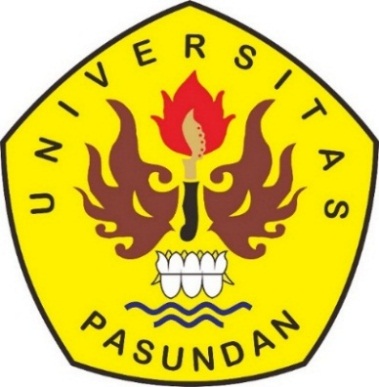 FAKULTAS ILMU SOSIAL DAN ILMU POLITIKUNIVERSITAS PASUNDAN BANDUNG 2019